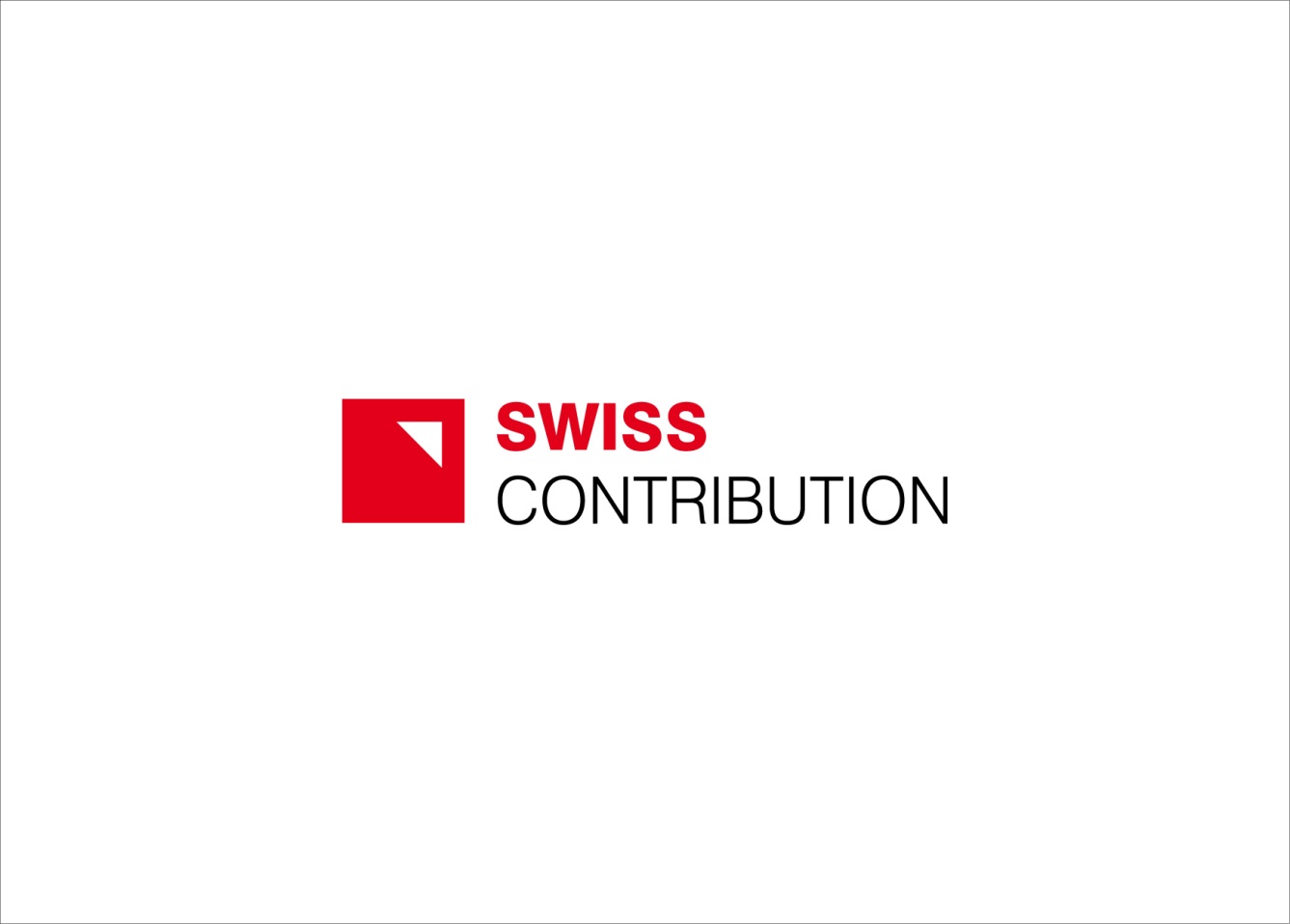 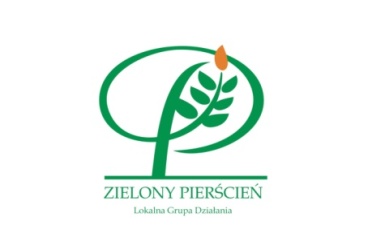 Operator Dotacji:Lokalna Grupa Działania „Zielony Pierścień”Szwajcarsko – Polski Program WspółpracyWNIOSEK O DOFINANSOWANIEDziałanie: Redystrybucja grantów na lokalne projekty konkursowe w ramach Programu „EUROszansa dla Lubelszczyzny – budowanie konsensusu społecznego na rzecz zrównoważonego rozwoju subregionu w krajobrazie kulturowym trójkąta turystycznego: Nałęczów – Puławy – Kazimierz Dolnywspółfinansowanego przez Szwajcarię w ramach szwajcarskiego programu współpracy z nowymi krajami członkowskimi Unii EuropejskiejNazwa naboru wniosków: Rozwój infrastruktury i usług turystycznychNumer publikacji: 5/LPK/IUT/2014 Termin składania wniosków:   8 stycznia 2015 r.ANEKS A – WNIOSEK APLIKACYJNYOPIS PROJEKTUTytuł(Wnioskodawca podaje tytuł Projektu będącego przedmiotem niniejszego wniosku)……………………………………………………………………………………………………………….……………………………………………………………………………………………………………….Lokalizacja (e)(Wnioskodawca podaje lokalizację działań objętych projektem)Koszt projektu i kwota wnioskowanego dofinansowania z Programu SzwajcarskiegoPodsumowanie (maksymalnie 2 strony)Cele (maksymalnie 700 słów)Proszę opisać ogólne oraz szczegółowe cele projektu.Adekwatność działań w ramach projektu (maksymalnie 1500 słów)Proszę podać następujące informacje:Szczegółowy opis grup docelowych/końcowych beneficjentów i ich szacunkową liczbę.Zidentyfikować konkretne problemy, które dany projekt ma rozwiązać oraz postrzegane potrzeby i ograniczenia grup docelowych.Opisać czy i w jakim stopniu projekt jest ukierunkowany na tworzenie i podniesienie standardu istniejącej infrastruktury turystycznej lub tworzenie i promocję atrakcji i sieciowych produktów turystycznych?Opisać w jakim stopniu projekt jest zgodny z celami naboru? Wykazać działania przewidziane w Projekcie,  a także wykazać jak działania te przyczynią się do osiągnięcia pożądanych w naborze rezultatów?Opisać czy i w jakim stopniu projekt przewiduje wdrożenie dobrych praktyk szwajcarskich?Opisać zgodność Projektu z Planem Rozwoju TurystykiMetodologia (maksymalnie 1500 słów)Proszę opisać szczegółowo:Metody wdrożenia działań w ramach projektu, tj.;Rolę poszczególnych partnerów i partnerów wspierających projekt w jego działaniach i powody, dla których realizacji tych działań została im powierzona;Strukturę organizacyjną i zespół proponowany do realizacji działań (według funkcji: nie ma potrzeby podawania nazwisk poszczególnych osób);Całościowy plan poszczególnych działańGłówne środki/zasoby proponowane do wdrożenia projektu (wyposażenie, materiały, usługi 
i dostawy przeznaczone do zakupu lub wynajęcia);Opisać promocję projektu.Trwałość (maksymalnie 1500 słów)Należy:Opisać produkty, które powstaną w wyniku realizacji Projektu – ich rodzaj i ilość. Opisać kto będzie odpowiedzialny za utrzymanie trwałości produktów?Opisać oczekiwane rezultaty projektu oraz wskaźniki pomiaru rezultatów, opisać kto będzie odpowiedzialny za utrzymanie trwałości rezultatów? Opisać w jaki sposób finansowane będą działania po zakończeniu finansowania z dotacji? Opisać czy zrealizowany Projekt będzie powodował wzrost dochodów Beneficjenta. Po jakim czasie od zakończenia rzeczowej realizacji Projektu Beneficjent przewiduje zwrot zainwestowanego w realizację Projektu kapitału?Wyjaśnić czy struktury umożliwiające kontynuację Projektu będą nadal istnieć po zakończeniu Projektu?Opisać czy i w jaki sposób planowane efekty Projektu będą miały znaczący, trwały wpływ na grupy docelowe.Opisać czy i w jaki sposób projekt będzie kontynuowany – jak planuje się wykorzystać uzyskane rezultaty Projektu w kolejnych latach? Opisać jak realizacja celów projektu wpływa na minimalizacje wskazanych w Projekcie problemów. Czas trwania i orientacyjny plan działania dla realizacji projektuCzas trwania projektu: Rozpoczęcie projektu Zakończenie projektu Proszę podać szczegółową datę realizacji projektu – dzień – miesiąc – rok. Zaleca się, aby wnioskodawcy opierali szacunkowy czas trwania każdego działania oraz całego projektu na najbardziej prawdopodobnym czasie trwania, a nie na najkrótszym możliwym czasie trwania. Wnioskodawcy powinni wziąć pod uwagę wszystkie istotne czynniki, które mogą mieć wpływ na harmonogram realizacji projektu.Działania wymienione w harmonogramie powinny być zgodne z działaniami opisanymi szczegółowo w punkcie 1.6. Wszelkie miesiące lub okresy bez działania muszą być zawarte w harmonogramie i liczą się do obliczania łącznego szacunkowego czasu trwania projektu.Z uwagi na ograniczony termin realizacji projektów Wnioskodawca zobowiązany jest szczegółowo przedstawić harmonogram realizacji projektu na 3  miesiące . Harmonogram powinien być  wystarczająco szczegółowy, aby dać pogląd dotyczący przygotowania i wdrożenia każdego działania..Plan działania powinien być sporządzony według następującego wzoru (proszę zwrócić uwagę, że dla każdego dodatkowego działania należy dodać kolejny wiersz):Harmonogram działańWkład rzeczowy (NIE DOTYCZY WNIOSKODAWCÓW W NABORZE pt. Infrastruktura i Usługi Turystyczne / Zwyczaje i Kultura)Jeżeli Wnioskodawca deklaruje wkład rzeczowy jako część wkładu własnego należy opisać szczegóły poniżej:Budżet Projektu i uzasadnienie wydatkówProszę wypełnić  Aneks B  (Arkusz 1 i Arkusz 3) do wniosku aplikacyjnego za cały czas trwania Projektu oraz za pierwsze 12 miesięcy.Oczekiwane źródła finansowaniaProszę wypełnić Aneks B (Arkusz 2) do wniosku aplikacyjnego celem dostarczenia informacji na temat oczekiwanych źródeł finansowania Projektu.  ZaliczkaProszę wypełnić Aneks B (Arkusz 4) do wniosku aplikacyjnego celem dostarczenia informacji na temat oczekiwań co do wielkości oczekiwanej zaliczki oraz okresie jej wydatkowania.wnioskodawcaIdentyfikacjapartnerzy wnioskodawcy uczestniczący w projekcieOpis partnerówTa sekcja musi zostać uzupełniona dla każdego z partnerów (jeśli dotyczy). Proszę zrobić tyle kopii tabeli ile jest konieczne, aby wprowadzić opis wszystkich partnerów.OŚWIADCZENIE O PARTNERSTWIEPartnerstwo to związek dwóch lub więcej osób / organizacji włączający solidarną odpowiedzialność dotyczącą realizacji wnioskowanego projektu. Celem zapewnienia właściwej i płynnej realizacji projektu Operator Dotacji wymaga, aby wszyscy partnerzy to potwierdzili poprzez wyrażenie zgody na stosowanie zasad dobrej praktyki partnerstwa określonych poniżej.Wszyscy partnerzy muszą zapoznać się z wnioskiem aplikacyjnym i zrozumieć ich rolę w projekcie przed złożeniem wniosku do Operatora Dotacji.Partnerzy muszą zapoznać się ze wzorem umowy o dotację i zrozumieć jakie będą ich zobowiązania wynikające z umowy, jeśli dotacja zostanie przyznana. Upoważniają oni wnioskodawcę do podpisania umowy z Operatorem Dotacji i reprezentowania ich we wszelkich kontaktach z Operatorem Dotacji w sprawach dotyczących realizacji projektu.Wnioskodawca musi prowadzi regularne konsultacje ze swoimi partnerami i na bieżąco informować ich o wszystkich kwestiach dotyczących postępów projektu.Wszyscy partnerzy powinni otrzymywać kopie raportów (części opisowych i finansowych) przekazywanych Operatowi Dotacji.Propozycje znaczących zmian dotyczących projektu (art. działania, partnerzy, art.) powinny być uzgodnione przez partnerów przed ich wysłaniem do Operatora Dotacji. W przypadku braku takiego uzgodnienia, wnioskodawca musi to zaznaczyć przy składaniu wniosku o zatwierdzenie zmian przez Operatora Dotacji.Zapoznałem się i zaakceptowałem wniosek aplikacyjny składany do Operatora Dotacji. Zobowiązuję się do przestrzegania zasad dobrej praktyki partnerstwa.(Poniższa tabela powinna być utworzona dla wszystkich partnerów. Wszyscy partnerzy powinni złożyć podpisy zgodnie z zasadami reprezentacji)PARTNERZY wspierający wnioskodawcę uczestniczący w realizacji projektu(Ta sekcja musi zostać uzupełniona dla każdego z partnerów. Proszę zrobić tyle kopii tabeli ile jest konieczne, aby wprowadzić opis wszystkich partnerów wspierających)LISTA SPRAWDZAJĄCAnazwa projektu: (Wnioskodawca podaje nazwę projektu)OŚWIADCZENIE WNIOSKODAWCYWnioskodawca, reprezentowany przez osobę/y podpisaną/e, będącą/y upoważnionym przedstawicielem wnioskodawcy, w ramach niniejszego naboru, reprezentujący wszystkich partnerów we wnioskowanym projekcie, oświadcza niniejszym, że:posiada źródła finansowania niniejszego Projektu, kompetencje zawodowe i kwalifikacje określone w wytycznych do niniejszego naboru;nie zalega z tytułu należności publicznoprawnych, w tym wobec Urzędu Skarbowego i ZUS. W przypadku przyznania dofinansowania, Wnioskodawca zobowiązuje się przedłożyć aktualne (wystawione nie wcześniej niż 3 miesiące przed dniem złożenia u Operatora Dotacji) zaświadczenie z Urzędu Skarbowego i ZUS o niezaleganiu z należnościami wobec Skarbu Państwa;zapewnia finansowanie gwarantujące płynną i terminową realizację Projektu;żaden z członków organu zarządzającego nie został prawomocnie skazany za przestępstwa popełnione w związku z postępowaniem o udzielenie zamówienia publicznego, przestępstw przekupstwa lub innych przestępstw popełnionych w celu osiągnięcia korzyści majątkowych;projekt opisany w niniejszym wniosku aplikacyjnym nie będzie generował zysku w trakcie realizacji Projektu;nie naruszył w sposób istotny, w okresie trzech lat przed złożeniem niniejszego wniosku o dofinansowanie, umów zawartych z podmiotami udzielającymi pomocy publicznej;nie podlega wykluczeniu z ubiegania się o dofinansowanie na podstawie art. 211 ustawy z dnia 30 czerwca 2005 r. o finansach publicznych; wobec Wnioskodawcy nie został złożony wniosek o ogłoszenie upadłości ani nie zostało wszczęte żadne postępowanie egzekucyjne, Wnioskodawca nie pozostaje w stanie likwidacji, nie podlega zarządowi komisarycznemu, nie zawiesił swojej działalności, nie zbankrutował;zobowiązuje się do przestrzegania obowiązków przewidzianych w oświadczeniu o partnerstwie zamieszczonym we wniosku i z zasadami dobrej praktyki partnerstwa;jest bezpośrednio odpowiedzialny za przygotowanie, zarządzanie i realizację projektu z partnerami (jeśli dotyczy), i nie działa jako pośrednik;wnioskodawca i każdy z partnerów (jeśli dotyczy) są kwalifikowani zgodnie z kryteriami zawartymi w wytycznych do niniejszego naboru;jeśli zostanie mu przyznana dotacja zaakceptuje warunki umowne określone w standardowej umowie dotacji załączonej do wytycznych dla wnioskodawców;wnioskodawca i jego partnerzy są świadomi, że w celu ochrony interesów finansowych Operatora Dotacji ich dane osobowe mogą być przekazywane osobom dokonującym audytu.Wnioskodawca wraz z każdym z partnerów wyraża zgodę na przetwarzanie danych osobowych oraz udostępnianie swojego wizerunku na potrzeby realizacji Projektu „EUROszansa dla Lubelszczyzny” Podpisano w imieniu wnioskodawcyArkusz 1. Budżet Projektu pn. (Wnioskodawca podaje nazwę projektu) w PLN.Arkusz 2. Oczekiwane źródła finansowania projektu pn. (Wnioskodawca podaje nazwę projektu) w PLN.Arkusz 3. Uzasadnienie wydatków w budżecie Projektu pn. (Wnioskodawca podaje nazwę projektu)Arkusz 4. Harmonogram wydatkowania zaliczki Projektu 
pn. (Wnioskodawca podaje nazwę projektu)Arkusz 5. Planowane przychody i koszty w okresie trwałości Projektu pn. (Wnioskodawca podaje nazwę projektu)Tab. 1 Planowane wpływy i wydatkiZESTAWIENIE ZAŁĄCZNIKÓW:Data rejestracji wniosku w Biurze Lokalnej Grupy Działania „Zielony Pierścień”: Potwierdzenie przyjęcia przez LGD /pieczęć/:Podpis pracownika przyjmującego wniosek:Numer rejestracyjny wniosku:Nazwa miejscowościNazwa gminyWartość ogółem Projektu/w tym VAT//1/Całkowite koszty kwalifikowane Projektu (A)/2/Kwota wnioskowanego dofinansowania (B)(w ramach wydatków kwalifikowanych)/3/Udział % kwoty dofinansowania w całkowitych kosztach kwalifikowanych Projektu (100*B/A)/4/(w PLN)…………………(w PLN)……………………(w PLN)……………………(w %)……………………..Czas trwania projektu(Wnioskodawca podaje czas trwania projektu w miesiącach)Cele projektu(Wnioskodawca wymienia cele projektu w podziale na cel ogólny oraz cele szczegółowe)Partner(rzy)(Wnioskodawca wymienia partnerów zaangażowanych w realizację projektu)Grupa(y) docelowa (e)(Wnioskodawca określa grupy docelowe przedmiotowego projektu)Szacunkowe rezultaty i  mierzalne wskaźniki rezultatów(Wnioskodawca podaje szacunkowe rezultaty realizacji projektu oraz wskaźniki rezultatów)Główne działania(Wnioskodawca wymienia główne działania, które zostaną podjęte w ramach projektu)Zgodność z Planem Rozwoju Turystyki(Wnioskodawca uzasadnia zgodność z co najmniej 1 programem turystycznym i produktem turystycznym wymienionym w PRT)Projekty realizowane przez Wnioskodawcę z Programu „EUROszansa…” Wnioskodawca przedstawia informację czy zrealizował bądź jest w trakcie realizacji projektu/projektów w ramach Programu EUROszansa oraz przedstawia rezultaty zrealizowanego lub będącego w trakcie realizacji projektu…………………………….………….(wnioskodawca podaje dzień – miesiąc – rok)……………………………….. …….(wnioskodawca podaje dzień – miesiąc – rok)Rok 2015Rok 2015Rok 2015Rok 2015Rok 2015DziałanieM – c 123OdpowiedzialnośćDziałanie 1 (nazwa z punktu 1.7, opis podejmowanych przedsięwzięć w ramach działania nr 1) WnioskodawcaDziałanie 2 (nazwa z punktu 1.7, opis podejmowanych przedsięwzięć w ramach działania nr 1)Działanie 3 (nazwa z punktu 1.7, opis podejmowanych przedsięwzięć w ramach działania nr 2)Wnioskodawca/Partner 1Nazwa organizacji(Wnioskodawca podaje swoją nazwę)Skrót(Wnioskodawca podaje skrót swojej nazwy – jeśli dotyczy)Forma prawna (Należy wybrać jedną z poniższych opcji)              Jednostka samorządu terytorialnego         Jednostka kultury        Organizacja pozarządowa        Kościoły i inne związki wyznaniowe oraz osoby prawne        kościołów i innych związków wyznaniowych         Mikroprzedsiębiorstwo         Małe przedsiębiorstwo         Średnie przedsiębiorstwo         Gospodarstwo agroturystyczneNumer rejestracji (lub odpowiednik)(Wnioskodawca podaje KRS, NIP, etc.)Data rejestracji(Wnioskodawca podaje datę rejestracji)Oficjalny adres, pod którym wnioskodawca jest zarejestrowany(Wnioskodawca podaje adres, pod którym został zarejestrowany)Adres e-mail organizacji(Wnioskodawca podaje adres e-mail organizacji)Numer telefonu: numer kierunkowy + numer(Wnioskodawca podaje numer telefonu organizacji)Numer faksu: numer kierunkowy + numer(Wnioskodawca podaje numer faksu organizacji)Osoba do kontaktu:(Wnioskodawca podaje imię i nazwisko osoby, która udzieli informacji w/s złożonego wniosku oraz adres e-mail)Adres e-mail osoby do kontaktuAdres strony internetowej organizacji(Wnioskodawca podaje adres strony internetowej organizacji)Partner 1Pełna nazwaData rejestracjiStatus prawny(Należy wybrać jedną z poniższych opcji)               Jednostka samorządu terytorialnego          Jednostka kultury         Organizacja pozarządowa          Kościoły i inne związki wyznaniowe oraz osoby prawne          kościołów i innych związków wyznaniowych          Mikroprzedsiębiorstwo          Małe przedsiębiorstwo          Średnie przedsiębiorstwo         Gospodarstwo agroturystyczneOficjalny adres, pod którym wnioskodawca jest zarejestrowanyOsoba do kontaktuNumer telefonu: numer kierunkowy + numerNumer faksu: numer kierunkowy + numerAdres e-mailRola i zaangażowanie we wdrażaniu proponowanego projektuNazwa:Organizacja:Funkcja:Podpis:Data i miejsce:Partner wspierający 1Pełna nazwa prawna Status prawnyOficjalny adresOsoba do kontaktuNumer telefonu: numer kierunkowy + numerNumer faksu: numer kierunkowy + numerAdres e-mailRola i zaangażowanie we wdrażaniu proponowanego projektuDANE ADMINISTRACYJNENazwa wnioskodawcy(Wnioskodawca podaje swoją nazwę)Partner 1(Nazwa Partnera)Partner 2(należy dodać tyle wierszy, ilu jest partnerów)(Nazwa Partnera)przed wysŁaniem wniosku Prosimy sprawdzić czy wszystkie następujące warunki są spelnione, a wniosek wypełnia następujące kryteria (Proszę wstawić znak ‘X’ w odpowiedniej rubryce):Do wypełnienia przez wnioskodawcęDo wypełnienia przez wnioskodawcęNazwa projektu: (Proszę podać nazwę projektu)taknieCZĘŚĆ 1 (ADMINISTRCYJNA)Użyto właściwego formularza wniosku aplikacyjnego ogłoszonego w niniejszym naboru.Oświadczenie wnioskodawcy zostało wypełnione i podpisane.Wniosek jest wypełniony w wersji komputerowej i jest sporządzony w języku polskim.Złożono jeden oryginał i jedną kopię wniosku lub dwa oryginały.Wersja elektroniczna wniosku (CD-Rom lub inny nośnik) jest załączona.Każdy partner podpisał oświadczenie o partnerstwie i te oświadczenia są załączone <proszę wskazać „nie dotyczy” (ND) jeżeli nie ma partnerów>Budżet jest przedstawiony w wymaganym formacie, jest sporządzony w złotych (PLN), jest załączony i nie zawiera błędów rachunkowych.Opisano szczegółowo pozycje wydatków w budżecie (Arkusz nr 3).Podane są mierzalne wskaźniki produktu i rezultatu.CZĘŚĆ 2 (KWALIFIKOWALNOŚĆ) Czy wnioskodawca i jego partnerzy (jeśli dotyczy) są kwalifikowalni zgodnie z wytycznymi dla wnioskodawców dla niniejszego naboru?Czas trwania Projektu mieści się w ramach określonych w wytycznych dla wnioskodawców dla niniejszego naboru.Lokalizacja działań Projektu znajduje się w obszarze kwalifikowanym zgodnie z zapisami wytycznych dla wnioskodawców dla niniejszego naboru.Działania pokazane we wniosku są kwalifikowane zgodnie z wytycznymi dla wnioskodawców dla niniejszego naboru.Wnioskodawca i jego partnerzy (jeśli dotyczy) ubiegają się o dofinansowanie tylko przedmiotowego Projektu w ramach niniejszego naboru.Koszty wskazane we wniosku są zgodnie z wytycznymi dla wnioskodawców dla niniejszego naboru.Wkład rzeczowy nie przekracza poziomu procentowego wskazanego w wytycznych dla wnioskodawców w ramach niniejszego naboru.Nie dotyczyNie dotyczyWnioskowana kwota dofinansowania jest równa lub większa niż kwota wymieniona w ogłoszeniu o naborze (dozwolone minimum).Wnioskowana kwota dofinansowania jest równa lub mniejsza niż  kwota wymieniona w ogłoszeniu o naborze  (dozwolone maksimum).Wnioskowana kwota dofinansowania jest równa lub niższa niż wartość maksymalnego dofinansowania całkowitych kosztów projektu, wymieniona w ogłoszeniu o naborze (maksymalny dopuszczalny poziom).Imię i nazwisko(Należy podać imię i nazwisko osoby upoważnionej do podpisania wniosku)PodpisStanowiskoDataRok 2015Rok 2015Rok 2015Rok 2015Rok 2015Rok 2015Nazwa wydatku(1)Ilość (liczba)(2)Jedn. Miary(3)Cena jednostkowa(4)Kwota ogółem(5)W tym VAT(6)Koszty kwalifikowane(7)A.Koszty wynikające ze specyfiki realizowanego Projektu:Działanie nr 1 – nazwa …………Działanie nr 1 – nazwa …………Działanie nr 1 – nazwa …………Działanie nr 1 – nazwa …………Działanie nr 1 – nazwa …………Działanie nr 1 – nazwa …………Działanie nr 1 – nazwa …………Działanie nr 1 – nazwa …………1.1.1.2.1.3.1…..Działanie nr … – nazwa …………Działanie nr … – nazwa …………Działanie nr … – nazwa …………Działanie nr … – nazwa …………Działanie nr … – nazwa …………Działanie nr … – nazwa …………Działanie nr … – nazwa …………Działanie nr … – nazwa …………1.2.….B.Koszty osobowe /zarządzanie projektem/ (do 7% kosztów kwalifikowanych):1.2.………C.Koszty informacji i promocji (do 10% kosztów kwalifikowanych)1.2.…..SUMAImię i nazwisko(Należy podać imię i nazwisko osoby upoważnionej do podpisania wniosku)PodpisStanowiskoDataŹródło finansowaniaŹródło finansowaniaRegranting w ramach Projektu EUROszansaRegranting w ramach Projektu EUROszansazłRegranting w ramach Projektu EUROszansaRegranting w ramach Projektu EUROszansa%Wkład własnyŚrodki własne WnioskodawcyzłWkład własnyŚrodki własne Wnioskodawcy%Wkład własnyInne źródła (proszę podać jakie?)złWkład własnyInne źródła (proszę podać jakie?)%Koszty niekwalifikowaneKoszty niekwalifikowanezłImię i nazwisko(Należy podać imię i nazwisko osoby upoważnionej do podpisania wniosku)PodpisStanowiskoDataLp.Nazwa wydatku i kwotaUzasadnienie poniesienia wydatku1./należy wpisać nazwę wydatku z budżetu – Arkusz 1 i numer pozycji, np. 1.2 itd.//należy uzasadnić konieczność poniesienia wydatku – czy jest on niezbędny do realizacji Projektu; należy podać charakterystyczne parametry zakupu/usługi/….….….….Imię i nazwisko(Należy podać imię i nazwisko osoby upoważnionej do podpisania wniosku)PodpisStanowiskoDataŹródła finansowania z uwzględnieniem zaliczkiŹródła finansowania z uwzględnieniem zaliczkiRegranting w ramach Projektu EUROszansaRegranting w ramach Projektu EUROszansazłw tym wielkość zaliczkiw tym wielkość zaliczkizłw tym wielkość zaliczkiw tym wielkość zaliczki%Harmonogram wydatkowania zaliczkiHarmonogram wydatkowania zaliczkiHarmonogram wydatkowania zaliczkiHarmonogram wydatkowania zaliczkiSzacunkowy termin poniesienia wydatkuRodzaj wydatkuWielkość wydatku (zł)% zaliczkiMiesiąc 1 /proszę podać nazwę miesiąca oraz rok//wnioskodawca podaje zadania na które będzie wydatkowana zaliczka/….......…..SumaSuma…… zł100%Uzasadnienie wnioskowanej zaliczki (maksymalnie 500 słów)Imię i nazwisko(Należy podać imię i nazwisko osoby upoważnionej do podpisania wniosku)PodpisStanowiskoDataPlanowane wpływy i wydatkiPlanowane wpływy i wydatkiPlanowane wpływy i wydatkiPlanowane wpływy i wydatkiPlanowane wpływy i wydatkiPlanowane wpływy i wydatkiPlanowane wpływy i wydatkiPlanowane wpływy i wydatkiPlanowane wpływy i wydatkiPlanowane wpływy i wydatkiPlanowane wpływy i wydatkiPlanowane wpływy i wydatkiWyszczególnienieRok nRok n+1Rok n+1Rok n+2Rok n+3Rok n+3Rok n+4Rok n+4Rok n+4Rok n+4Rok n+5PRZYCHODY (BRUTTO)PRZYCHODY (BRUTTO)PRZYCHODY (BRUTTO)PRZYCHODY (BRUTTO)PRZYCHODY (BRUTTO)PRZYCHODY (BRUTTO)PRZYCHODY (BRUTTO)PRZYCHODY (BRUTTO)PRZYCHODY (BRUTTO)PRZYCHODY (BRUTTO)PRZYCHODY (BRUTTO)PRZYCHODY (BRUTTO)1.1 Działalność handlowazłzłzłzłzłzłzłzłzłzłzł1.2 Działalność produkcyjnazłzłzłzłzłzłzłzłzłzłzł1.3 Działalność usługowazłzłzłzłzłzłzłzłzłzłzł1.4 Inne przychodyzłzłzłzłzłzłzłzłzłzłzłRAZEM PRZYCHODYzłzłzłzłzłzłzłzłzłzłzłKrótkie uzasadnienie planowanych przychodów /maksymalnie ½ strony/Krótkie uzasadnienie planowanych przychodów /maksymalnie ½ strony/Krótkie uzasadnienie planowanych przychodów /maksymalnie ½ strony/Krótkie uzasadnienie planowanych przychodów /maksymalnie ½ strony/Krótkie uzasadnienie planowanych przychodów /maksymalnie ½ strony/Krótkie uzasadnienie planowanych przychodów /maksymalnie ½ strony/Krótkie uzasadnienie planowanych przychodów /maksymalnie ½ strony/Krótkie uzasadnienie planowanych przychodów /maksymalnie ½ strony/Krótkie uzasadnienie planowanych przychodów /maksymalnie ½ strony/Krótkie uzasadnienie planowanych przychodów /maksymalnie ½ strony/Krótkie uzasadnienie planowanych przychodów /maksymalnie ½ strony/Krótkie uzasadnienie planowanych przychodów /maksymalnie ½ strony/KOSZTY UZYSKANIA PRZYCHODÓW (BRUTTO)KOSZTY UZYSKANIA PRZYCHODÓW (BRUTTO)KOSZTY UZYSKANIA PRZYCHODÓW (BRUTTO)KOSZTY UZYSKANIA PRZYCHODÓW (BRUTTO)KOSZTY UZYSKANIA PRZYCHODÓW (BRUTTO)KOSZTY UZYSKANIA PRZYCHODÓW (BRUTTO)KOSZTY UZYSKANIA PRZYCHODÓW (BRUTTO)KOSZTY UZYSKANIA PRZYCHODÓW (BRUTTO)KOSZTY UZYSKANIA PRZYCHODÓW (BRUTTO)KOSZTY UZYSKANIA PRZYCHODÓW (BRUTTO)KOSZTY UZYSKANIA PRZYCHODÓW (BRUTTO)KOSZTY UZYSKANIA PRZYCHODÓW (BRUTTO)2.1 Zakupy towarówzłzłzłzłzłzłzłzłzłzłzł2.2 Zakupy surowców/materiałówzłzłzłzłzłzłzłzłzłzłzł2.3 Wynagrodzenie pracownikówzłzłzłzłzłzłzłzłzłzłzł2.4 Narzuty na wynagrodzeniazłzłzłzłzłzłzłzłzłzłzł2.5 Czynszzłzłzłzłzłzłzłzłzłzłzł2.6 Transportzłzłzłzłzłzłzłzłzłzłzł2.7 Energia, c.o., gaz, wodazłzłzłzłzłzłzłzłzłzłzł2.8 Usługi obcezłzłzłzłzłzłzłzłzłzłzł2.9 Podatki lokalnezłzłzłzłzłzłzłzłzłzłzł2.10 Reklamazłzłzłzłzłzłzłzłzłzłzł2.11 Ubezpieczenia majątkowezłzłzłzłzłzłzłzłzłzłzł2.12 Koszty administracyjne i telekom.złzłzłzłzłzłzłzłzłzłzł2.13 Leasingzłzłzłzłzłzłzłzłzłzłzł2.14 Inne koszty złzłzłzłzłzłzłzłzłzłzł2.15 Odsetki od kredytówzłzłzłzłzłzłzłzłzłzłzł2.16 AmortyzacjazłzłzłzłzłzłzłzłzłzłzłRAZEM KOSZTY UZYSKANIA PRZYCHODÓWzłzłzłzłzłzłzłzłzłzłzłKrótkie uzasadnienie planowanych kosztów uzyskania przychodów /maksymalnie ½ strony/Krótkie uzasadnienie planowanych kosztów uzyskania przychodów /maksymalnie ½ strony/Krótkie uzasadnienie planowanych kosztów uzyskania przychodów /maksymalnie ½ strony/Krótkie uzasadnienie planowanych kosztów uzyskania przychodów /maksymalnie ½ strony/Krótkie uzasadnienie planowanych kosztów uzyskania przychodów /maksymalnie ½ strony/Krótkie uzasadnienie planowanych kosztów uzyskania przychodów /maksymalnie ½ strony/Krótkie uzasadnienie planowanych kosztów uzyskania przychodów /maksymalnie ½ strony/Krótkie uzasadnienie planowanych kosztów uzyskania przychodów /maksymalnie ½ strony/Krótkie uzasadnienie planowanych kosztów uzyskania przychodów /maksymalnie ½ strony/Krótkie uzasadnienie planowanych kosztów uzyskania przychodów /maksymalnie ½ strony/Krótkie uzasadnienie planowanych kosztów uzyskania przychodów /maksymalnie ½ strony/Krótkie uzasadnienie planowanych kosztów uzyskania przychodów /maksymalnie ½ strony/UBEZPIECZENIA SPOŁECZNE (ZUS, KRUS itp.)złzłzłzłzłzłzłzłzłzłzłZYSK BRUTTO (1-2-3)złzłzłzłzłzłzłzłzłzłzłPODATEK DOCHODOWYzłzłzłzłzłzłzłzłzłzłzłZYSK NETTO (4-5)złzłzłzłzłzłzłzłzłzłzłImię i nazwisko(Należy podać imię i nazwisko osoby upoważnionej do podpisania wniosku)PodpisStanowiskoDataLp.Nazwa załącznikaTAKNIE1.Budżet (oryginał) – Arkusz 1 i 2 z formularza wniosku.2.Uzasadnienie wydatków w budżecie (oryginał) – Arkusz 3 z formularza wniosku.3.Harmonogram wydatkowania zaliczki (oryginał) – Arkusz 4 
z formularza wniosku4.Planowane przychody i koszty w okresie trwałości projektu – Arkusz 5 z formularza wniosku5.Nośnik (płyta CD-ROM lub inne) z wersją elektroniczną formularza wniosku z Arkuszami 1, 2, 3, 4 i 5  (format Word).6.Statut lub dokument założycielski Wnioskodawcy i Partnera wnoszącego wkład finansowy do Projektu – jeśli dotyczy (kopia poświadczona za zgodność z oryginałem lub oryginał).7.Oświadczenie Wnioskodawcy i Partnera wnoszącego wkład finansowy do Projektu o kwalifikowalności VAT zgodnie z załączonym wzorem (oryginał).8.Oświadczenie beneficjenta o pomocy de minimis według załączonego wzoru 9.Kopia  zaświadczeń o uzyskanej pomocy de minimis za rok bieżący i poprzednie dwa lata podatkowe (jeśli dotyczy);10.Formularz (oryginał) informacji przedstawianych przy ubieganiu się o pomoc de minimis  – w formacie załączonym do niniejszej dokumentacji konkursowej /nie dotyczy jednostek sektora publicznego/ - jeśli dotyczy11.Oświadczenie Wnioskodawcy (oryginał) o zapewnieniu środków niezbędnych do realizacji Projektu.12.Wyciąg z KRS lub innego rejestru dotyczącego Wnioskodawcy i Partnera wnoszącego wkład finansowy do Projektu jeśli dotyczy, wydany nie wcześniej niż na 6 miesięcy przed złożeniem wniosku o dofinansowanie (oryginał lub kopia poświadczona za zgodność z oryginałem) ewentualnie elektroniczny odpis z Krajowego Rejestru Sądowego lub Centralnej Ewidencji i Informacji o Działalności Gospodarczej poświadczony za zgodność przez osoby uprawnione, a w przypadku osób fizycznych prowadzących działalność agroturystyczną zaświadczenie z Urzędu Gminy o wpisie do ewidencji innych obiektów w których świadczone są usługi hotelarskie (działalność agroturystyczna);13.Kopia dowodu osobistego (poświadczona za zgodność z oryginałem – dotyczy osób fizycznych prowadzących działalność gospodarczą i działalność agroturystyczną (Wnioskodawcy i Partnera jeśli dotyczy)14.Dokument potwierdzający nadanie NIP Wnioskodawcy i Partnera – jeśli dotyczy15.Kopie rachunków zysków i strat oraz bilansu lub innych właściwych dokumentów księgowych za ostatnie 3 lata (jeśli dotyczy), wykazujące sytuację finansową Wnioskodawcy/Partnera wnoszącego wkład finansowy do Projektu (dotyczy Projektu, którego budżet całkowity wynosi co najmniej 100 tys. zł; dokumenty te nie są wymagane od jednostek samorządowych) – jeśli dotyczy.16.Formularz (oryginał) potwierdzający doświadczenie Wnioskodawcy (dotyczy Projektu, którego budżet całkowity wynosi co najmniej 100 tys. zł; dokumenty te nie są wymagane od jednostek samorządowych) – jeśli dotyczy.17.Dokument potwierdzający prawo dysponowania nieruchomością na której planowana jest inwestycja (m.in. akt notarialny, wyciąg z ksiąg wieczystych) oryginał lub kopia poświadczona za zgodność – jeśli dotyczy.18.Zgoda właściciela nieruchomości na realizację operacji według załączonego wzoru - w przypadku, kiedy nieruchomość nie jest własnością wnioskodawcy – jeśli dotyczy.19.Wypis z rejestru gruntów – oryginał lub kopia po poświadczona za zgodność z oryginałem – jeśli dotyczy.20.Pozwolenie na budowę lub zgłoszenie zamiaru wykonania robót budowlanych (zgodnie z obowiązującym prawem) – oryginał lub kopia poświadczona za zgodność z oryginałem – jeśli dotyczy.21.Projekt budowlany – oryginał lub kopia poświadczona za zgodność lub w przypadku braku obowiązku wykonania projektu rysunki i plany sytuacyjne pozwalające na identyfikację obiektu – jeśli dotyczy.22.Kosztorys inwestorski  – kopia poświadczona za zgodność z oryginałem – jeśli dotyczy.23.Dokumentacja fotograficzna miejsca planowanej realizacji inwestycji (wersja elektroniczna lub papierowa) – jeśli dotyczy.